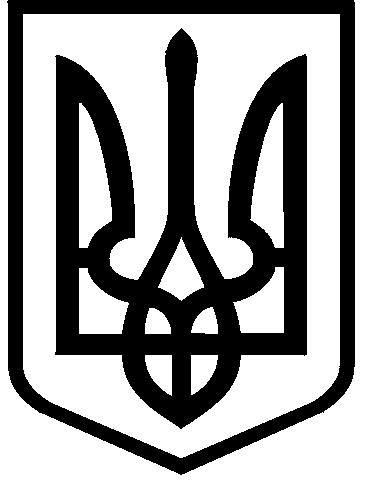 КИЇВСЬКА МІСЬКА РАДАIII сесія  IX скликанняРІШЕННЯ____________№_______________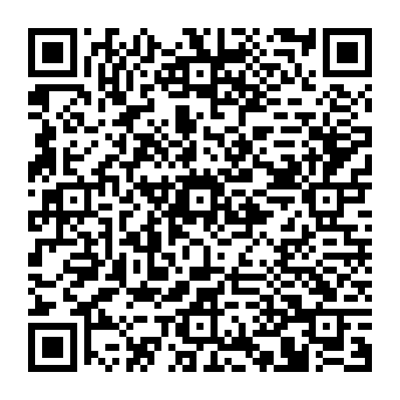 Розглянувши заяву Управління освіти Подільської районної в місті Києві державної адміністрації (код ЄДРПОУ: 37393777, місцезнаходження юридичної особи: 04071, м. Київ, вул. Введенська,35) від 24 травня  2024 року № 50127-008626635-031-03, технічну документацію із землеустрою щодо інвентаризації земельної ділянки, керуючись статтями 9, 791, 83, 92, 116, 122, 123, 186 Земельного кодексу України, статтею 35 Закону України «Про землеустрій», Законом України «Про внесення змін до деяких законодавчих актів України щодо розмежування земель державної та комунальної власності», пунктом 34 частини першої статті 26 Закону України «Про місцеве самоврядування в Україні», Законом України «Про адміністративну процедуру», рішенням Київської міської ради від 10 вересня 2015 року № 958/1822 «Про інвентаризацію земель міста Києва», враховуючи, що земельна ділянка зареєстрована в Державному земельному кадастрі, Київська міська радаВИРІШИЛА:1. Затвердити технічну документацію із землеустрою щодо проведення  інвентаризації земельної ділянки Управління освіти Подільської районної                          в м. Києві державної адміністрації 03.02 - для будівництва та обслуговування будівель закладів освіти  вул. Сирецька,32/1 у Подільському районі м. Києва (категорія земель – землі житлової та громадської забудови; код виду цільового призначення – 03.02 для будівництва та обслуговування будівель закладів освіти).2. Надати УПРАВЛІННЮ ОСВІТИ ПОДІЛЬСЬКОЇ РАЙОННОЇ В МІСТІ КИЄВІ ДЕРЖАВНОЇ АДМІНІСТРАЦІЇ, за умови виконання пункту 3 цього рішення, в постійне користування земельну ділянку площею 0,1819 га (кадастровий номер 8000000000:85:523:0009) для будівництва та обслуговування будівель закладів освіти (код виду цільового призначення – 03.02) на                                  вул. Сирецькій, 32/1 у Подільському районі міста Києва із земель комунальної власності територіальної громади міста Києва, у зв’язку із закріпленням нерухомого майна на праві оперативного управління відповідно до розпорядження Подільської  районної в місті Києві державної адміністрації від  16.03.2011 № 235 (зі змінами внесеними розпорядженням Подільської  районної в місті Києві державної адміністрації від 12.09.2023 № 717), право оперативного управління зареєстровано в Державному реєстрі речових прав на нерухоме майно 22 вересня  2023 року, номер запису про інше речове право: 51934859                       (заява ДЦ від 24 травня 2024 року № 50127-008626635-031-03, справа                                   № 696404174).3. УПРАВЛІННЮ ОСВІТИ ПОДІЛЬСЬКОЇ РАЙОННОЇ В МІСТІ КИЄВІ ДЕРЖАВНОЇ АДМІНІСТРАЦІЇ:3.1.	Виконувати обов’язки землекористувача відповідно до вимог статті 96 Земельного кодексу України.3.2.	Вжити заходів щодо державної реєстрації права постійного користування земельною ділянкою у порядку, встановленому Законом України «Про державну реєстрацію речових прав на нерухоме майно та їх обтяжень».3.3.	Питання майнових відносин вирішувати в установленому порядку.3.4.	Забезпечити вільний доступ для прокладання нових, ремонту та експлуатації існуючих інженерних мереж і споруд, що знаходяться в межах земельної ділянки.3.5.	Виконати вимоги, викладені в листі Департаменту містобудування та архітектури виконавчого органу Київської міської ради (Київської міської державної адміністрації) від 08.02.2018 № 1058/0/012/19-18.3.6.	Під час використання земельної ділянки дотримуватися обмежень у її використанні, зареєстрованих у Державному земельному кадастрі.3.7.	Забезпечити відповідно до рішення Київської міської ради                                      від 27 жовтня 2011 року № 384/6600 «Про затвердження Порядку видалення зелених насаджень на території міста Києва» (із змінами і доповненнями) обстеження зелених насаджень, укладання охоронного договору на зелені насадження та у випадку, визначеному законодавством, вирішення питання сплати відновної вартості зелених насаджень.3.8. Дотримуватися вимог Закону України «Про охорону культурної спадщини».3.9.	У разі необхідності проведення реконструкції, питання оформлення дозвільної та проєктно-кошторисної документації вирішувати в порядку, визначеному законодавством України.4.	Попередити землекористувача, що використання земельної ділянки не за цільовим призначенням тягне за собою припинення права користування нею відповідно до вимог статей 141, 143 Земельного кодексу України.5.	Дане рішення набирає чинності та вважається доведеним до відома заявника з дня його оприлюднення на офіційному вебсайті Київської міської ради.6.	Контроль за виконанням цього рішення покласти на постійну комісію Київської міської ради з питань архітектури, містопланування та земельних відносин.ПОДАННЯ:ПОГОДЖЕНО:Постійна комісія Київської міської ради з питань освіти і науки, молоді та спортуГолова								     Вадим ВАСИЛЬЧУКСекретар								      Олександр СУПРУНПро надання УПРАВЛІННЮ ОСВІТИ ПОДІЛЬСЬКОЇ РАЙОННОЇ В МІСТІ КИЄВІ ДЕРЖАВНОЇ АДМІНІСТРАЦІЇ земельної ділянки в постійне користування для будівництва та обслуговування будівель закладів освіти на вул. Сирецькій, 32/1 у Подільському районі міста КиєваКиївський міський головаВіталій КЛИЧКОЗаступник голови Київської міської державної адміністраціїз питань здійснення самоврядних повноваженьПетро ОЛЕНИЧДиректор Департаменту земельних ресурсіввиконавчого органу Київської міської ради (Київської міської державної адміністрації)Валентина ПЕЛИХНачальник юридичного управлінняДепартаменту земельних ресурсіввиконавчого органу Київської міської ради(Київської міської державної адміністрації)Дмитро РАДЗІЄВСЬКИЙПостійна комісія Київської міської ради з питань архітектури, містопланування та земельних відносинГоловаМихайло ТЕРЕНТЬЄВСекретарЮрій ФЕДОРЕНКОНачальник управління правового забезпечення діяльності  Київської міської радиВалентина ПОЛОЖИШНИК